Thema: op reisMeer: (te)veelEvenveel: het aantal is gelijkMinder: (te) weinig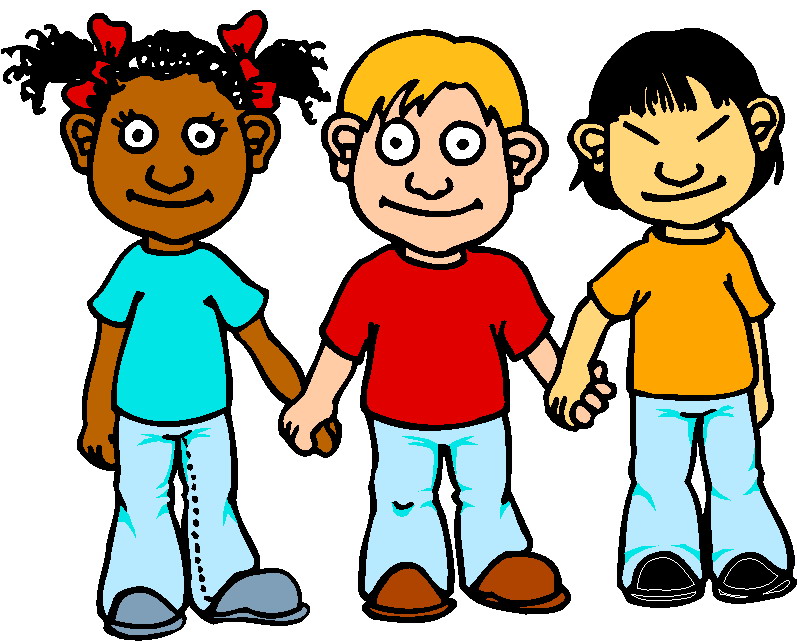 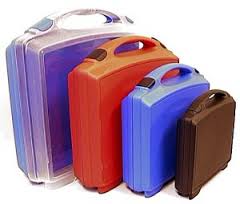 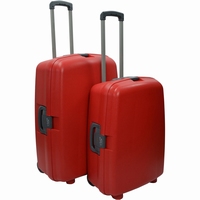 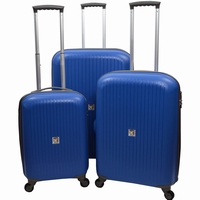 